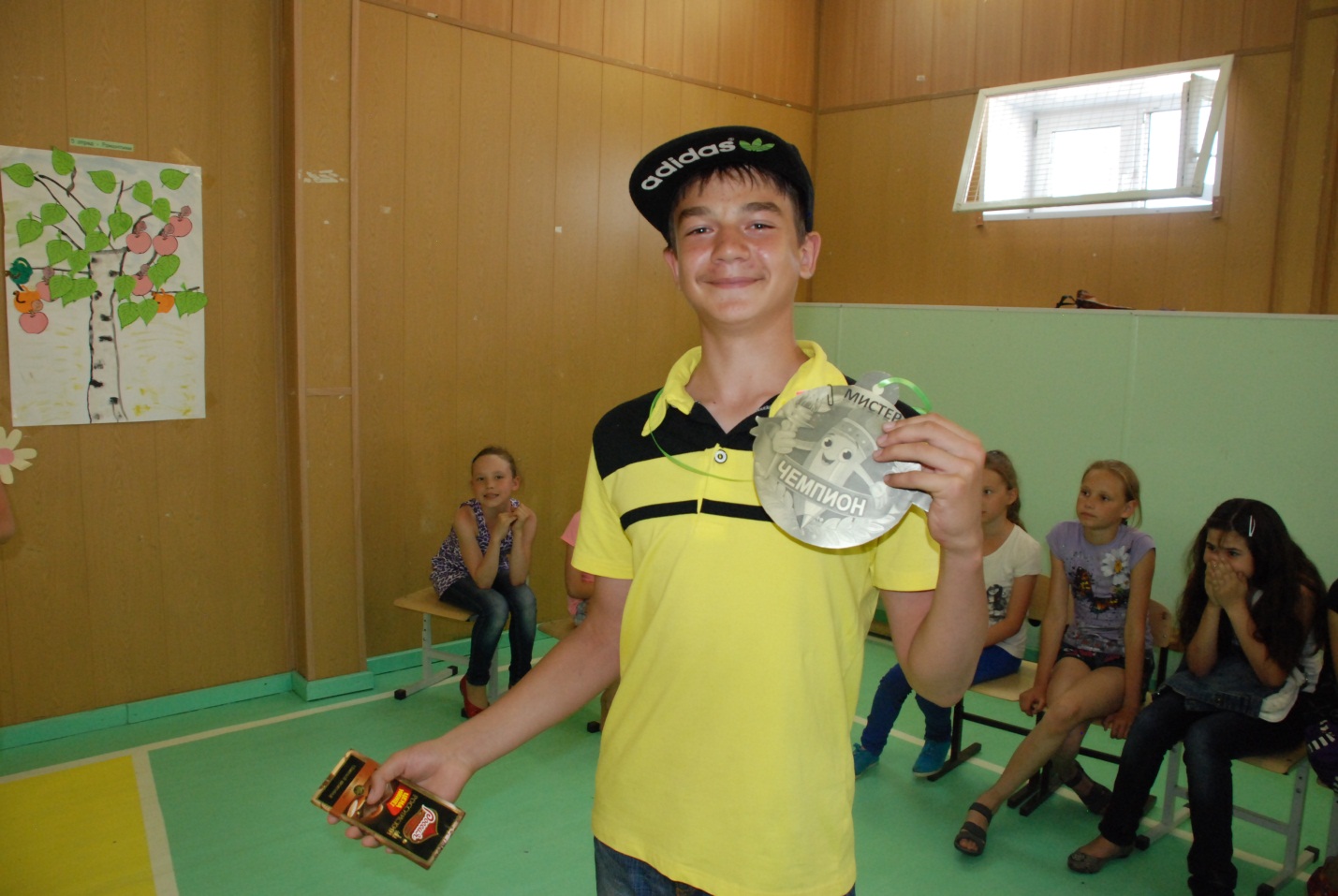 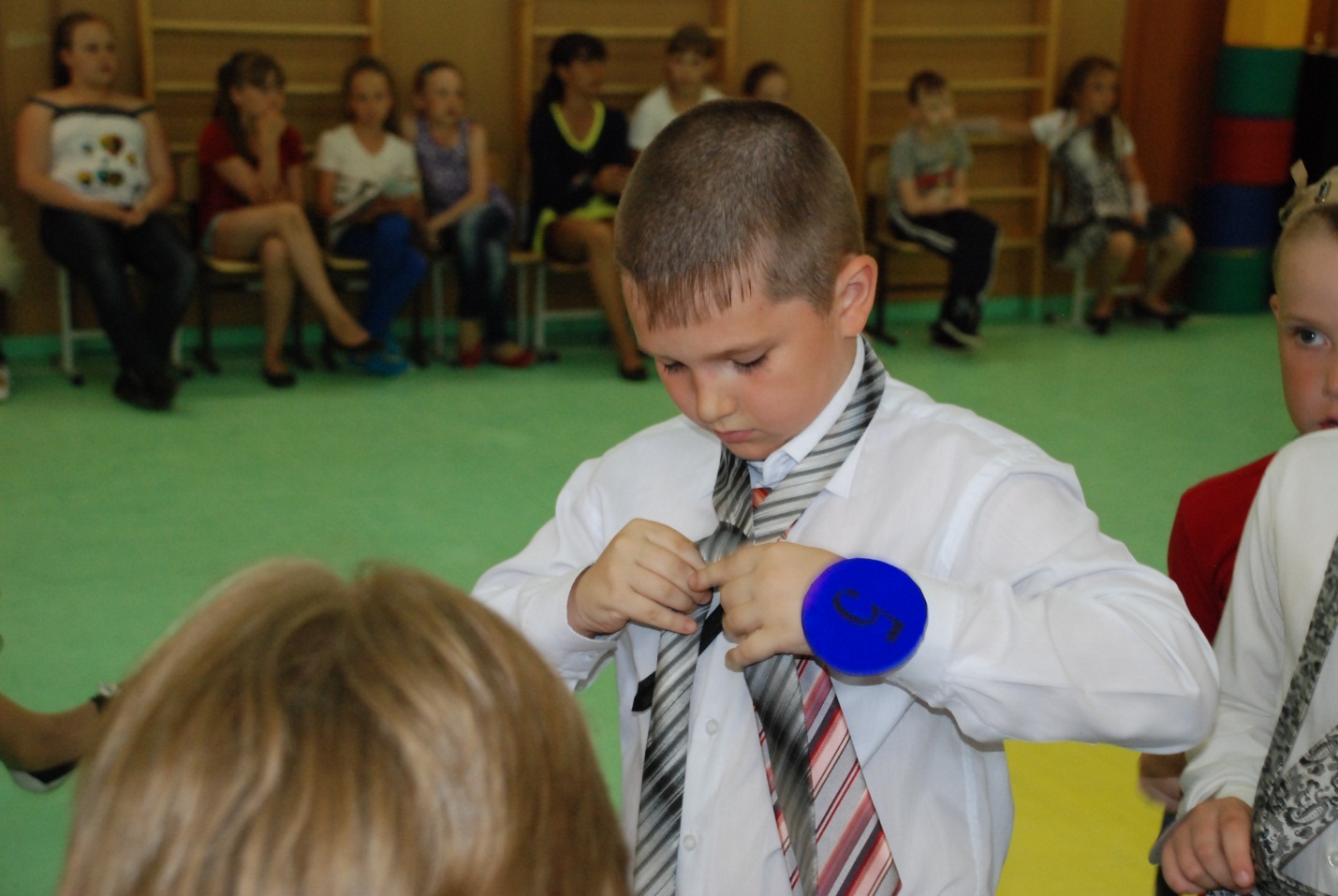 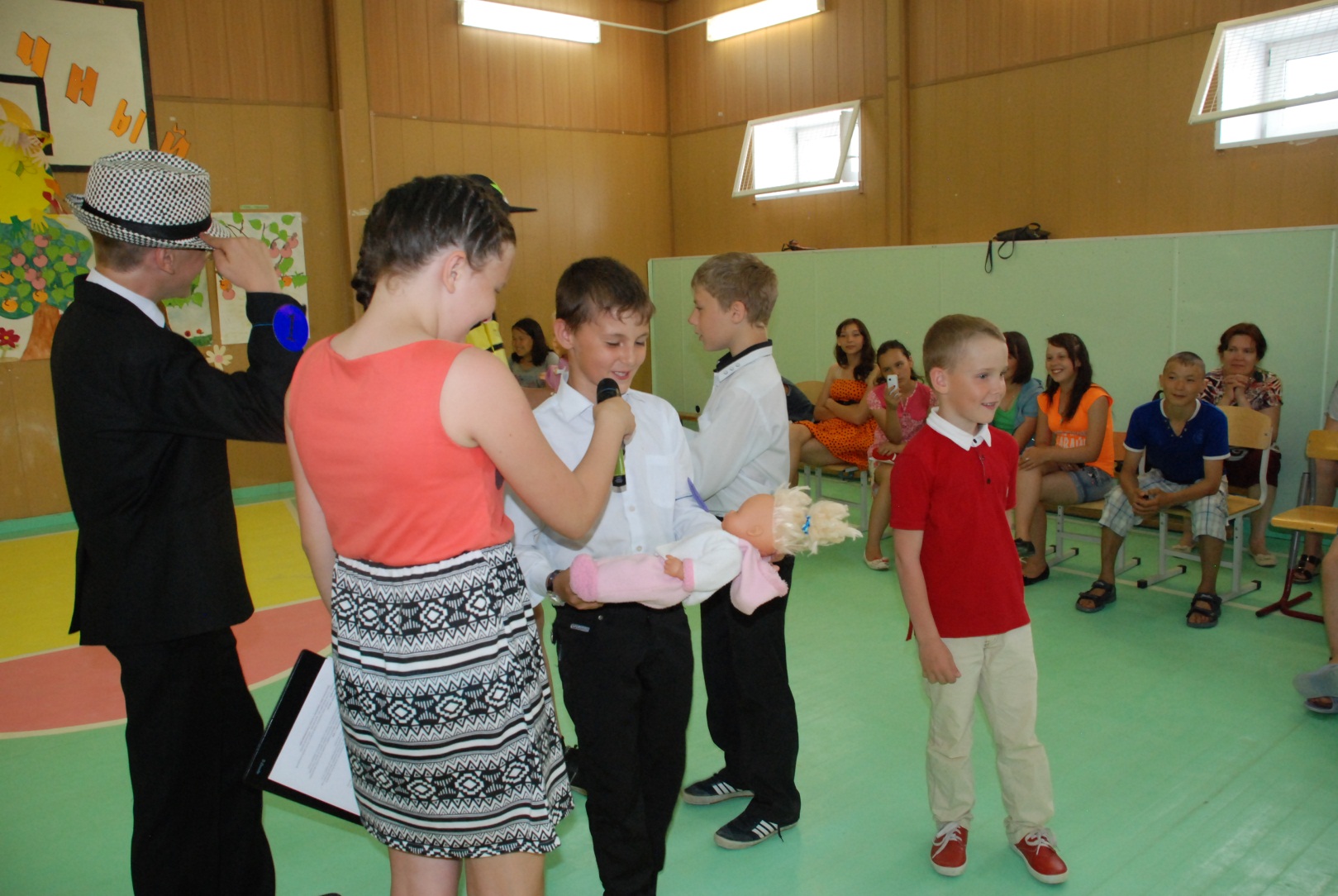 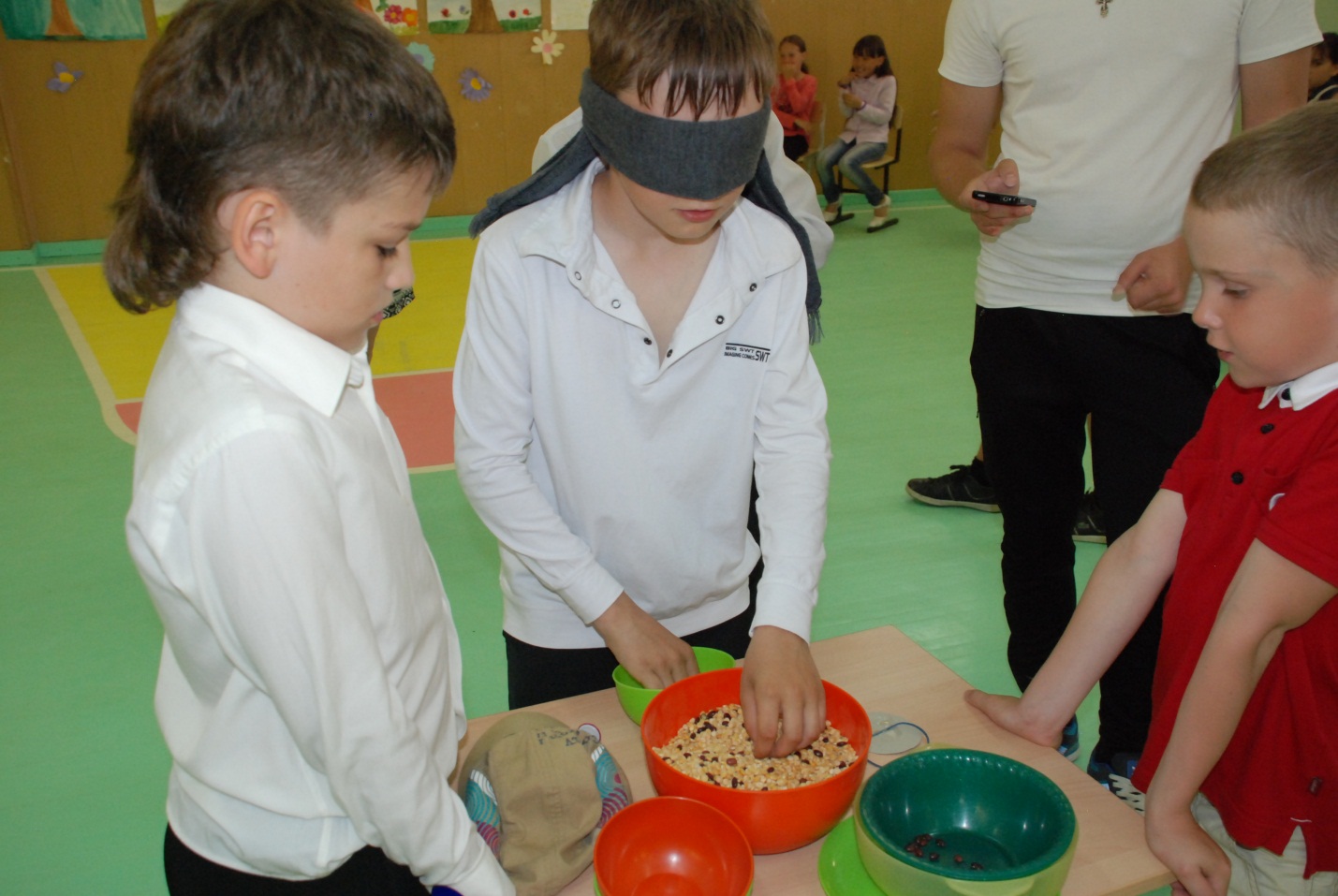 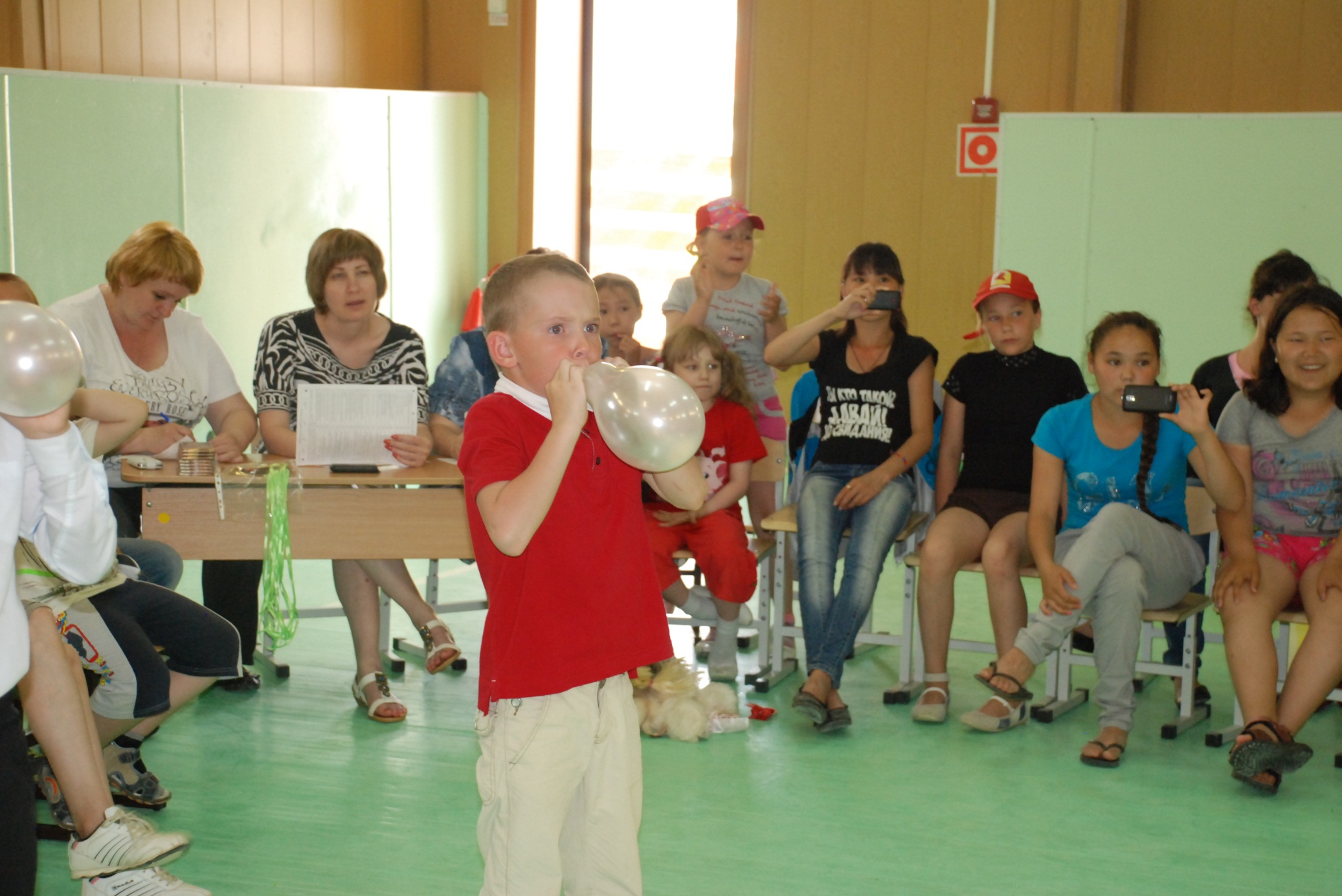 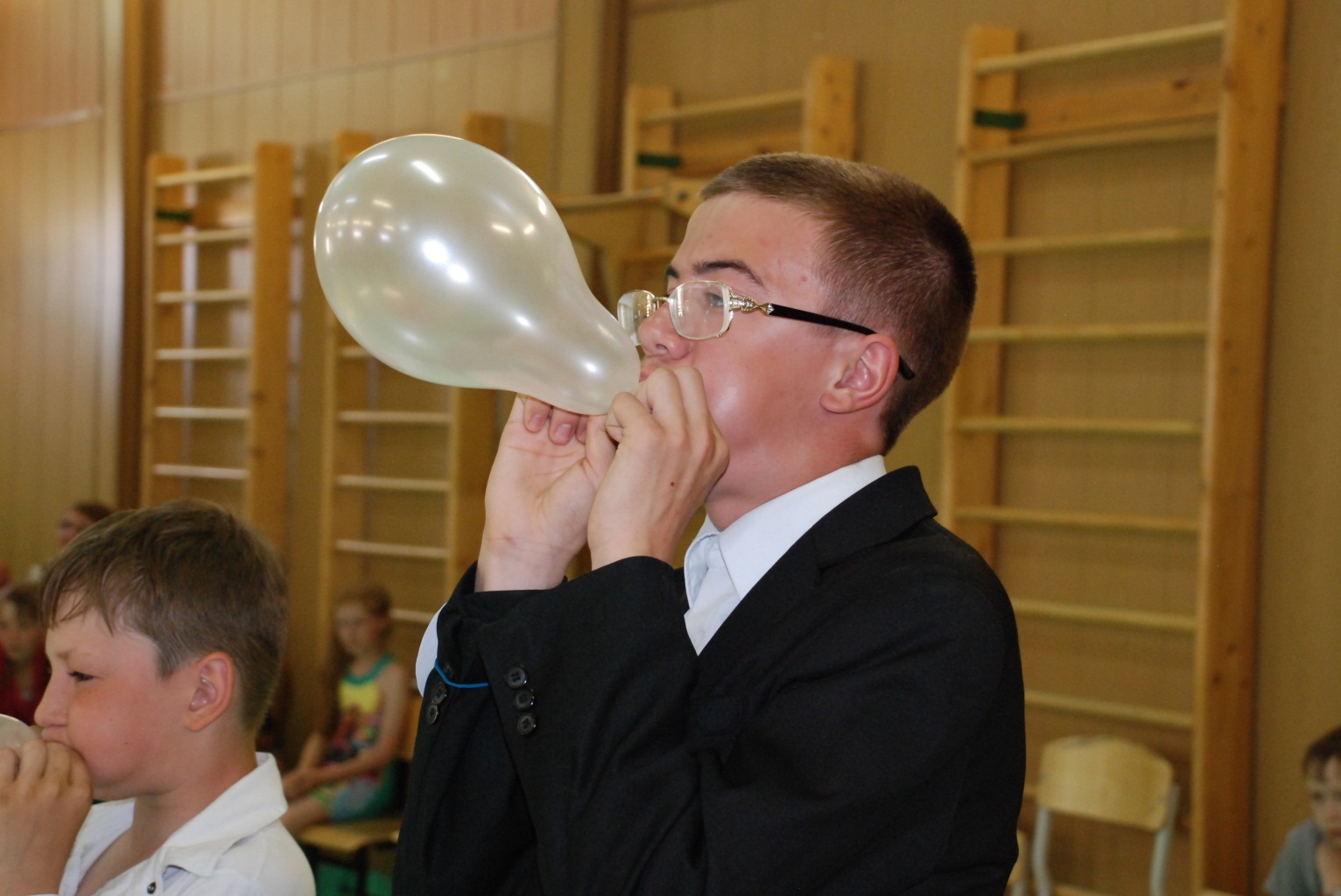 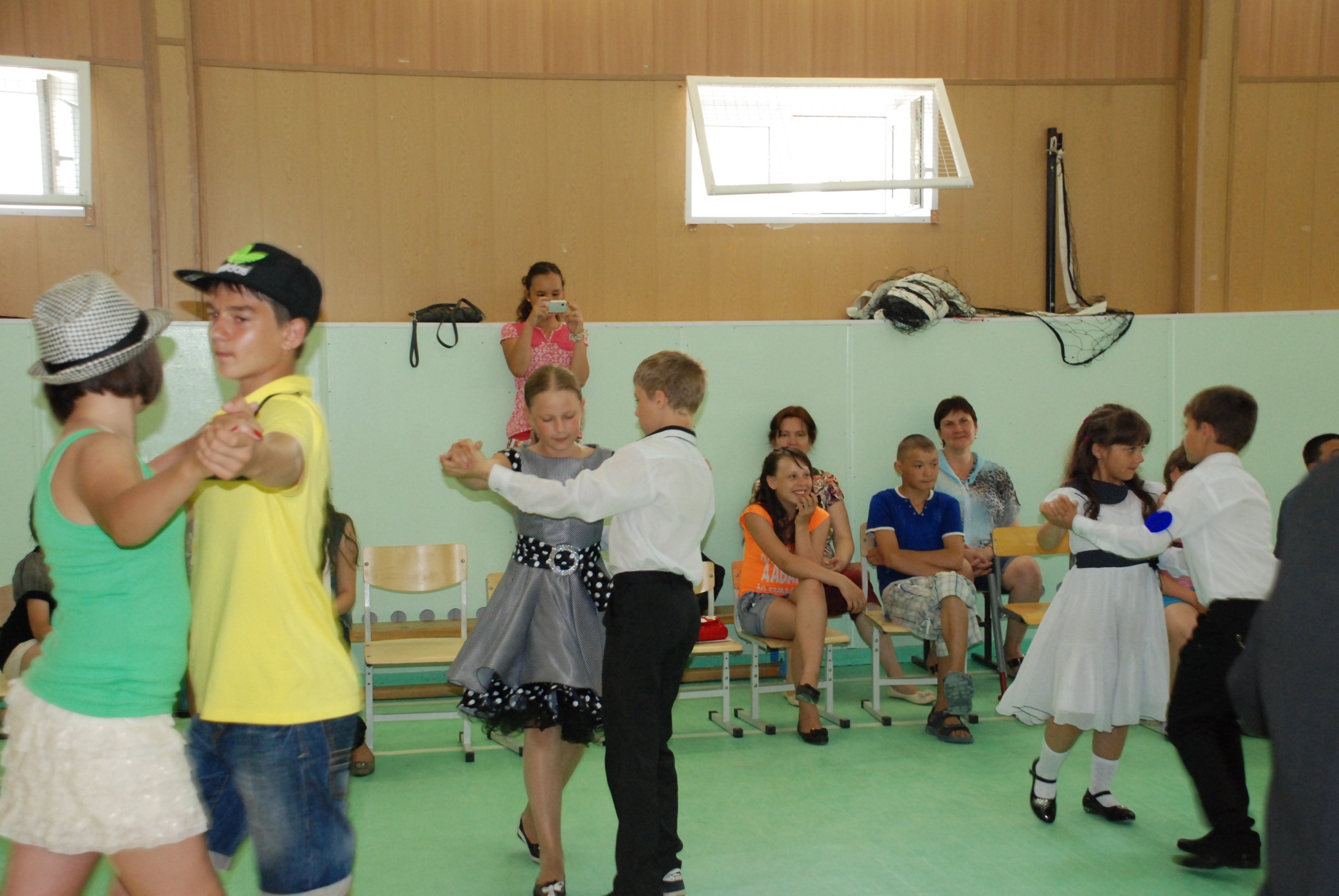 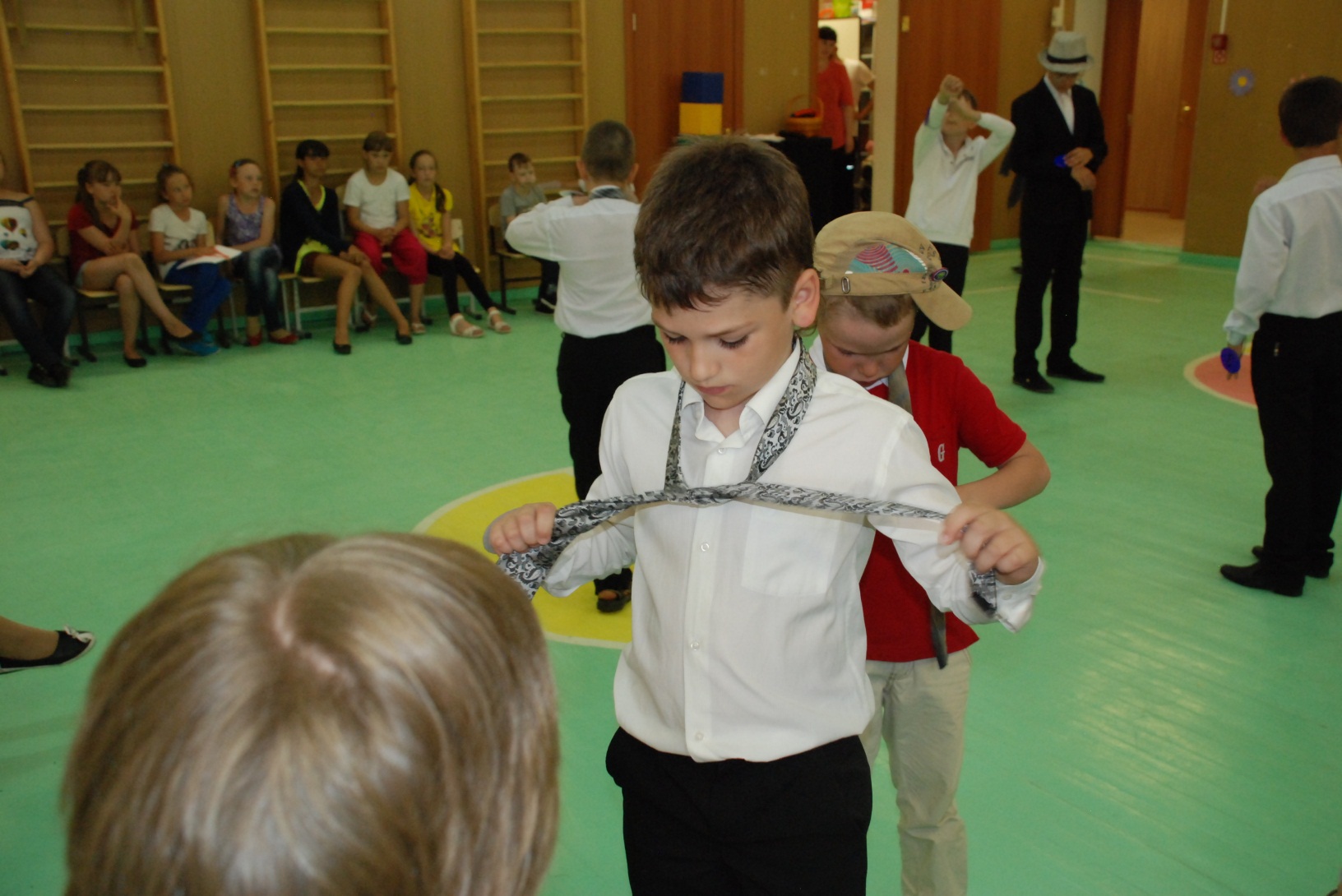 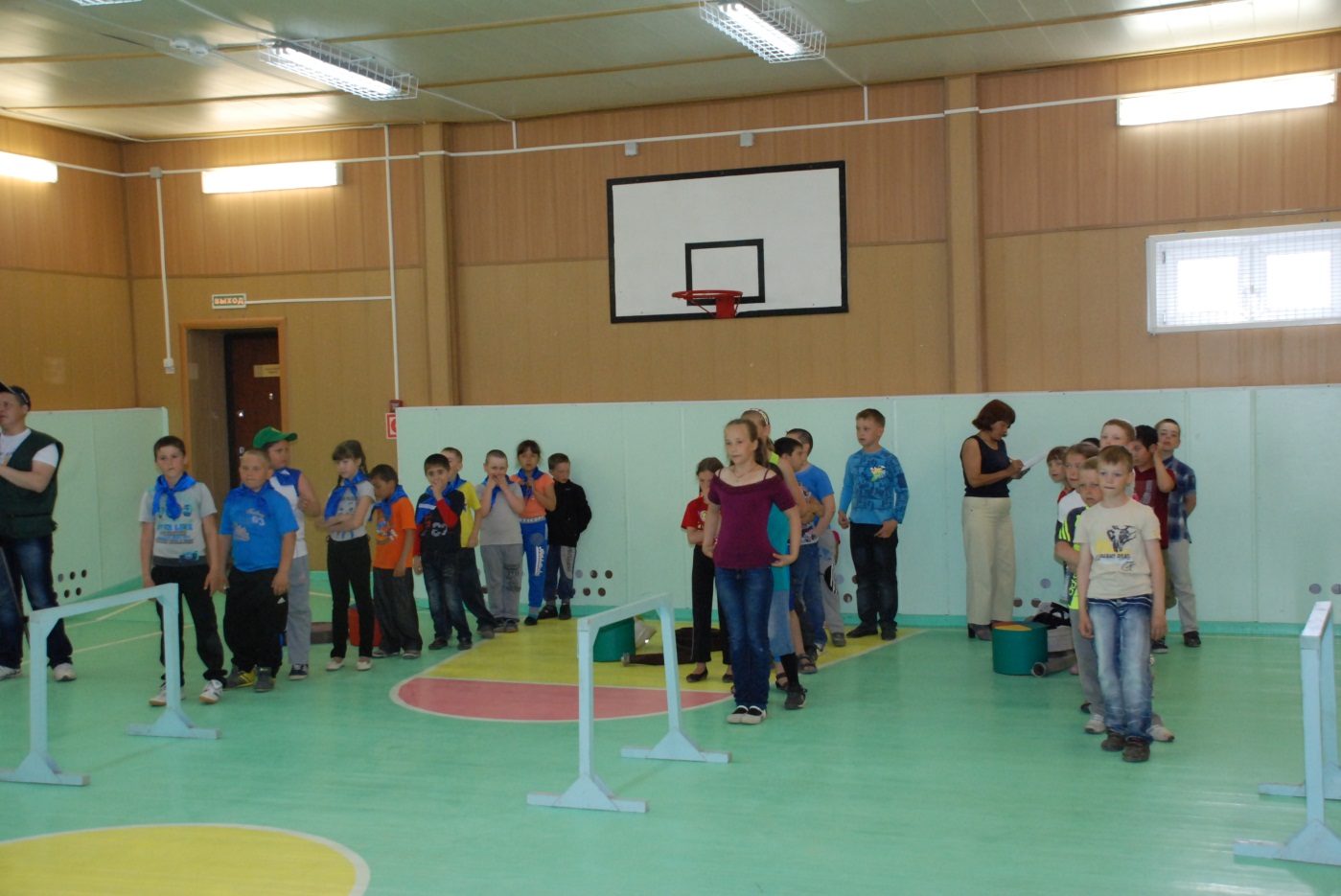 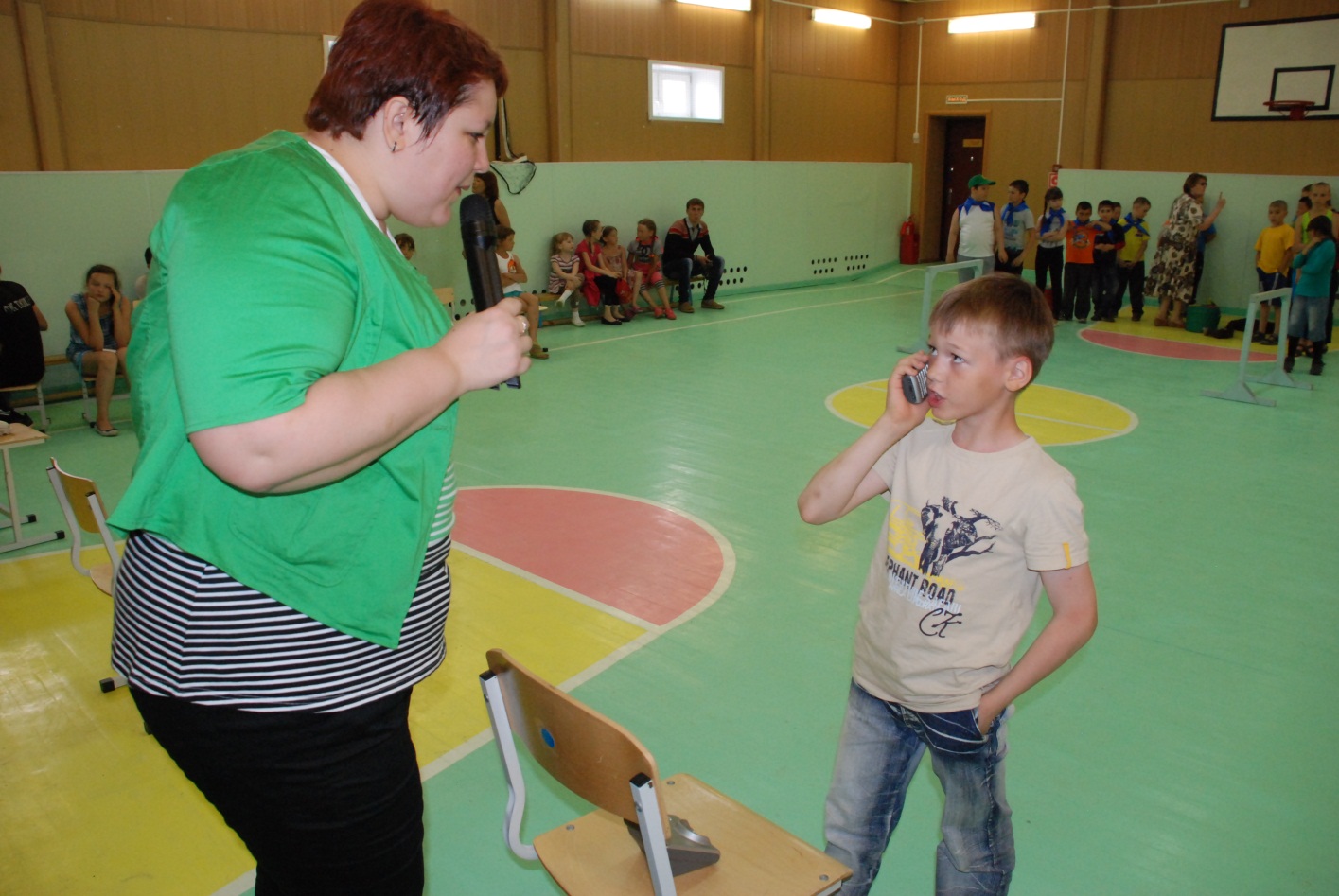 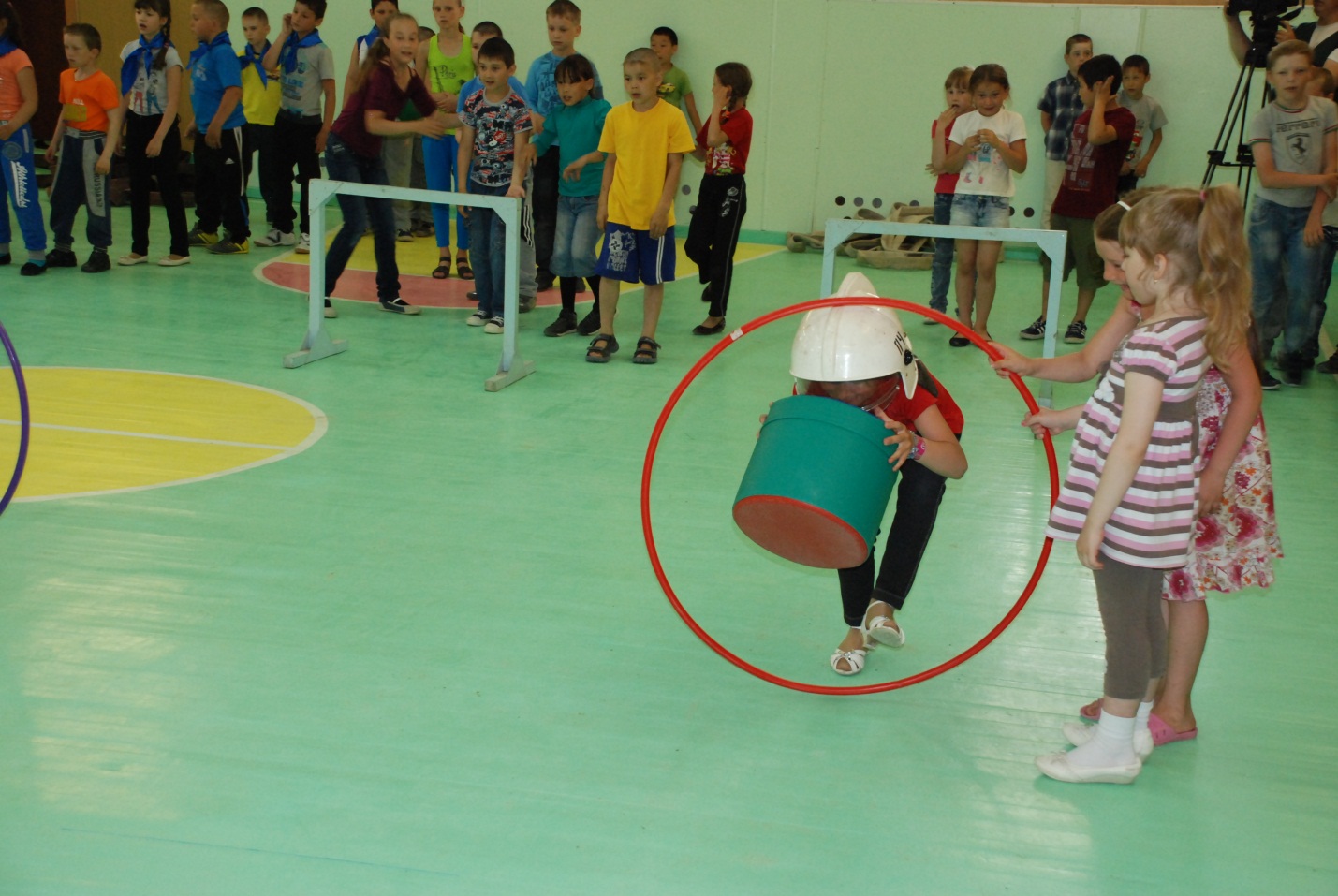 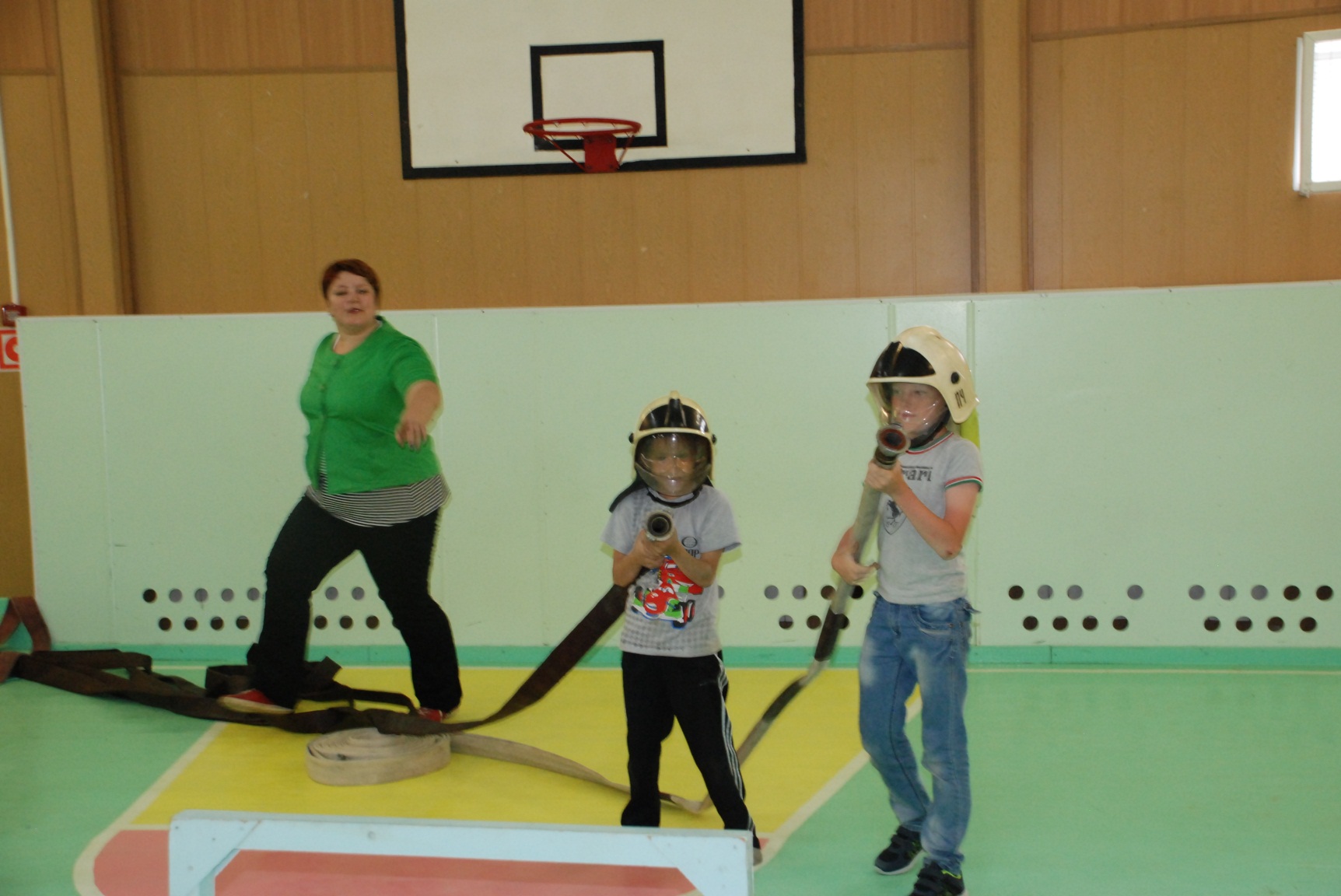 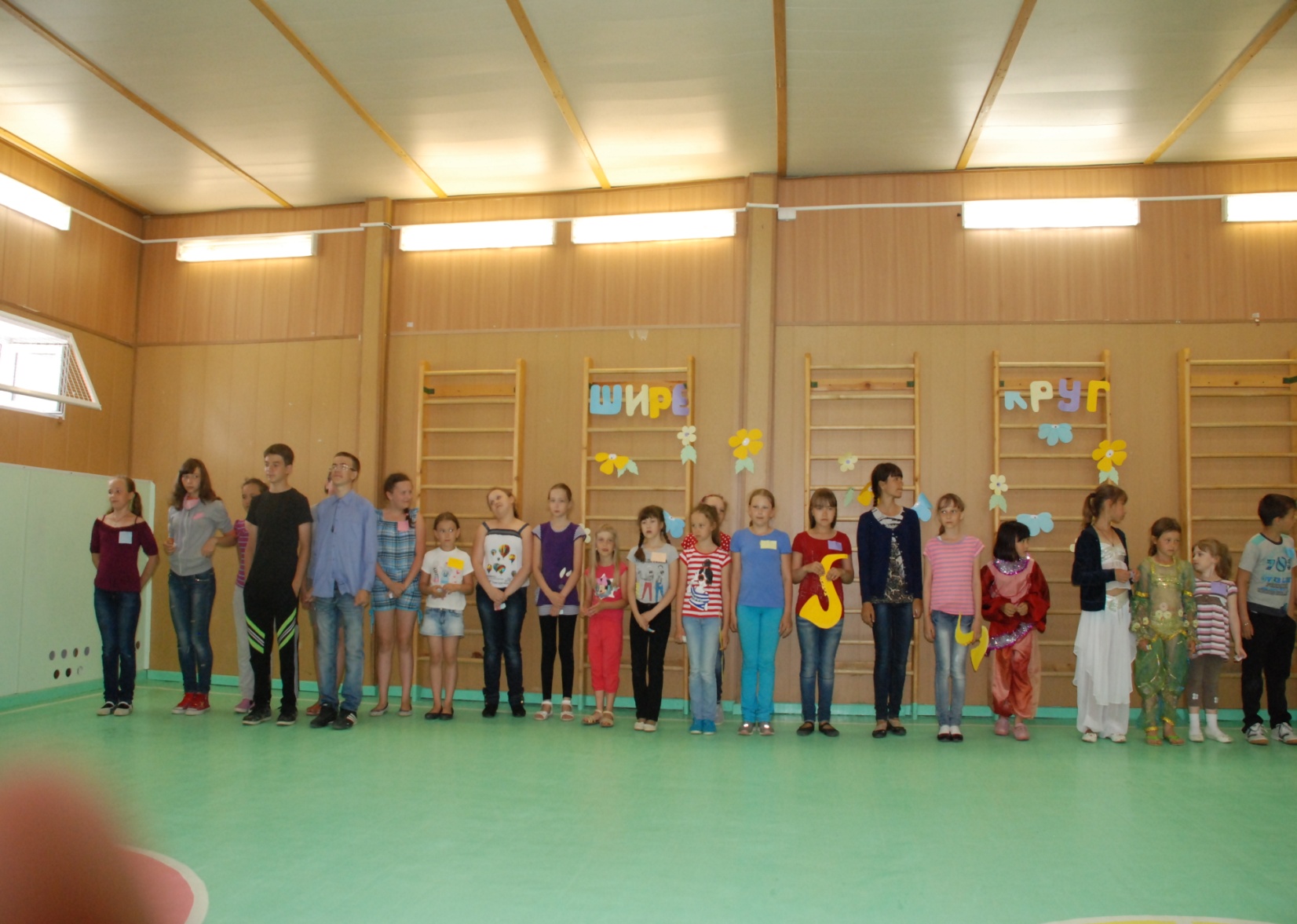 Конкурсанты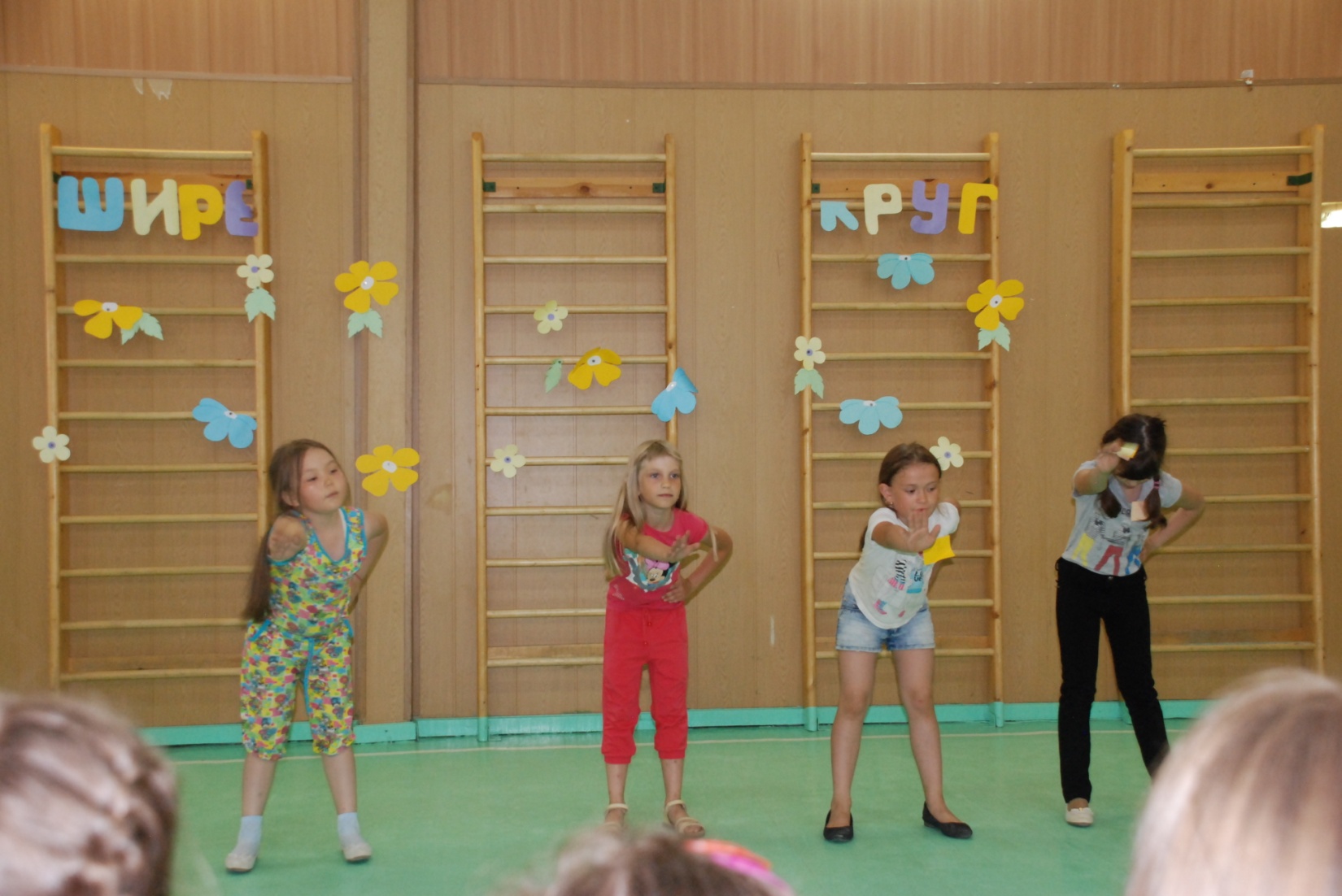 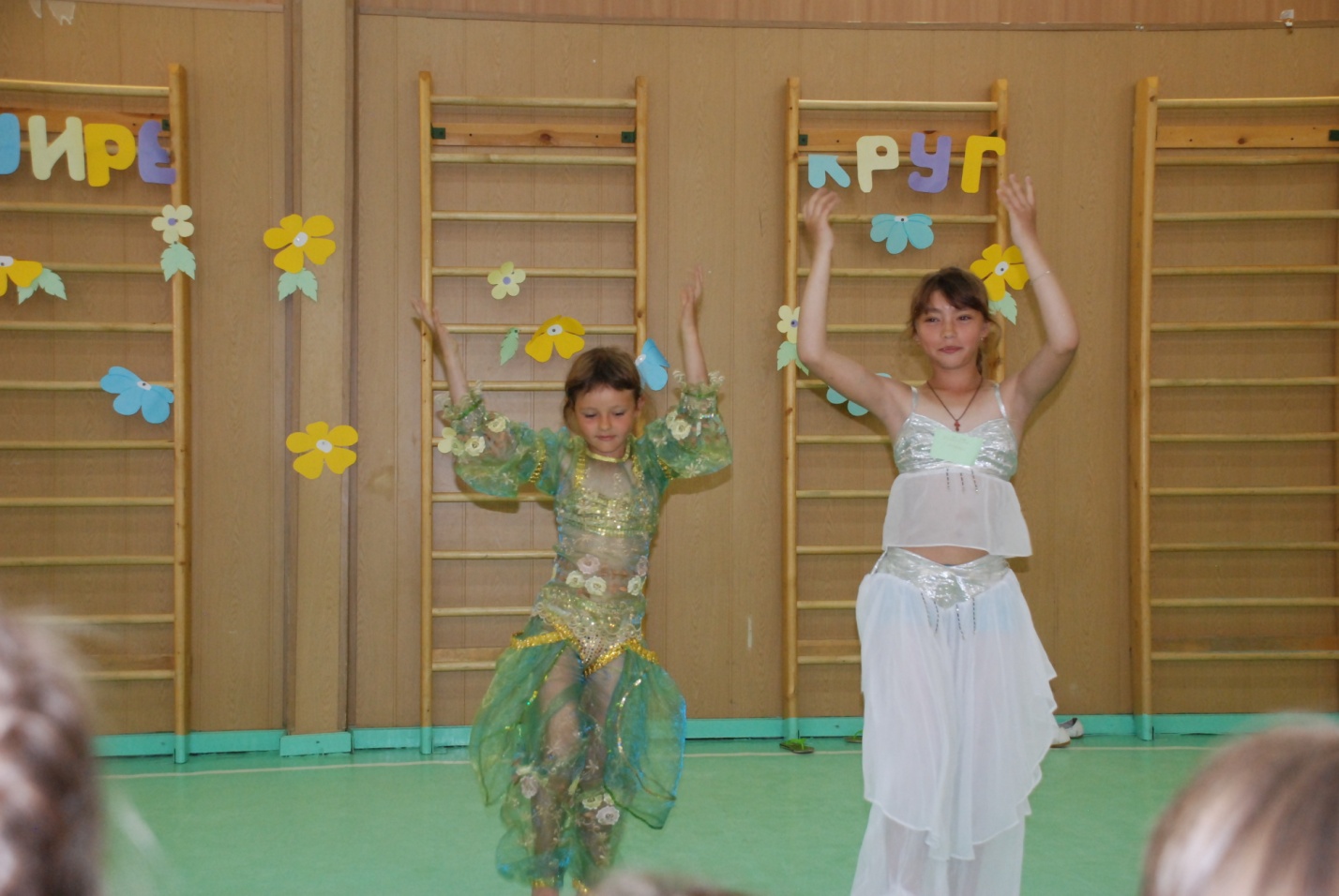 Конкурсанты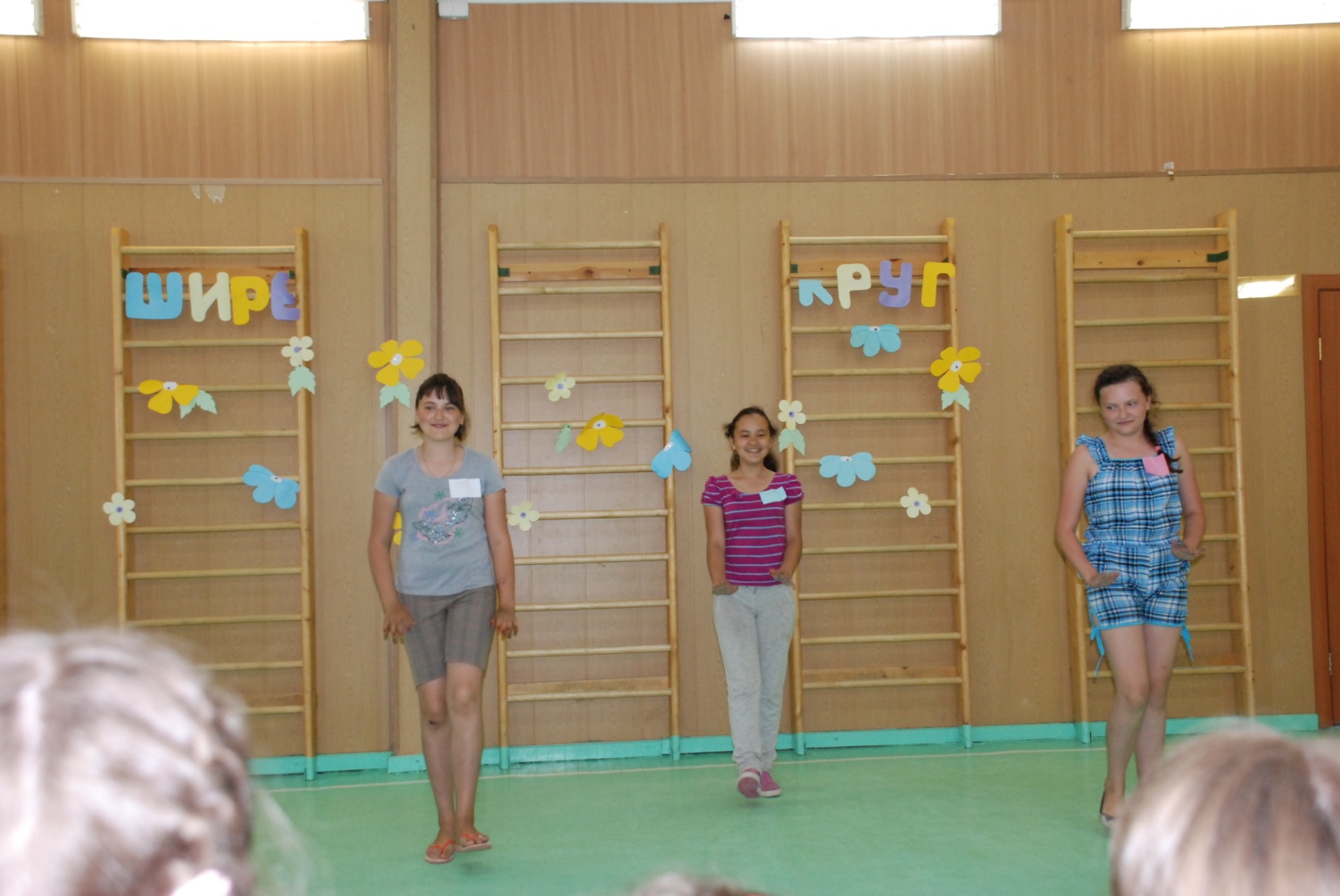 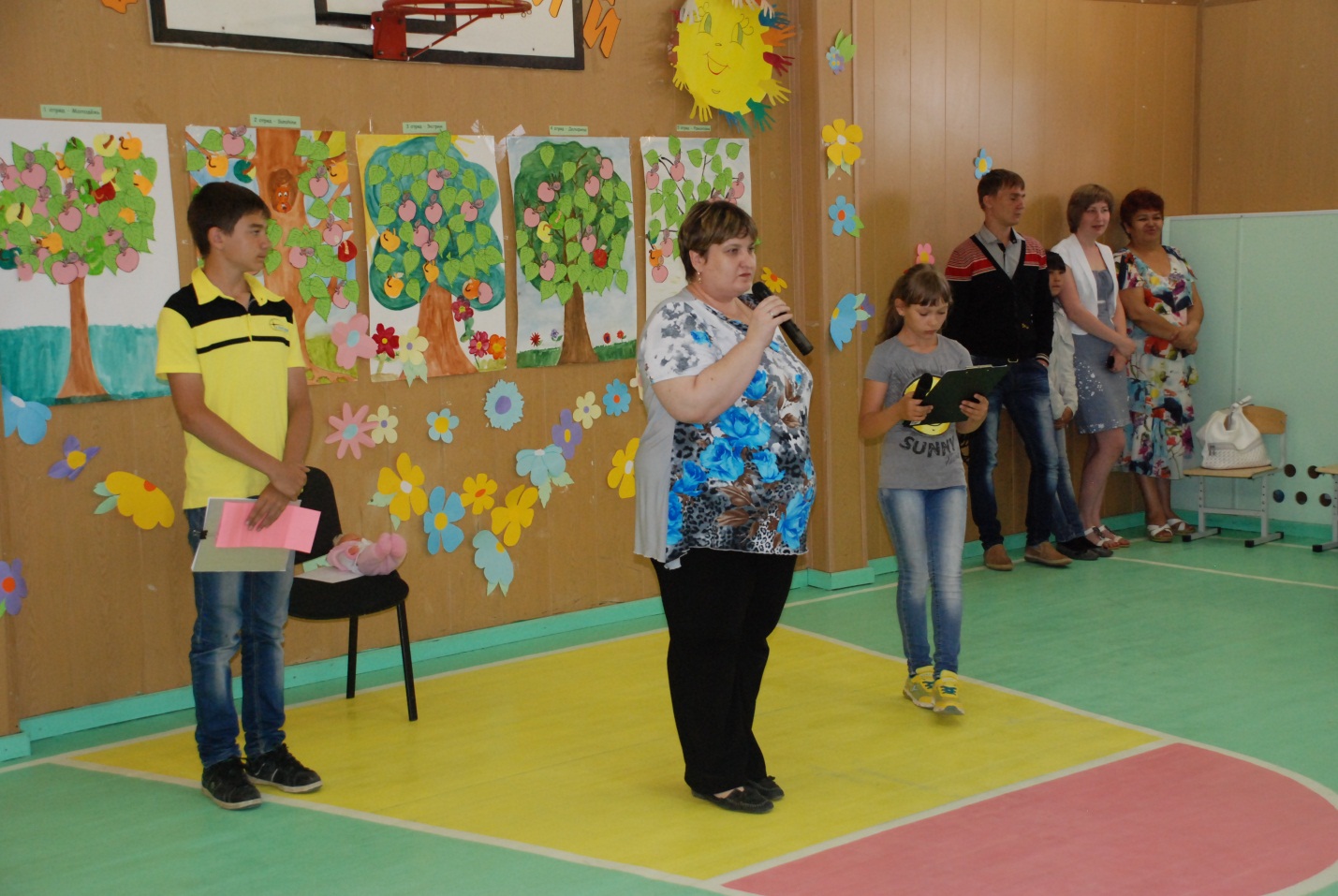 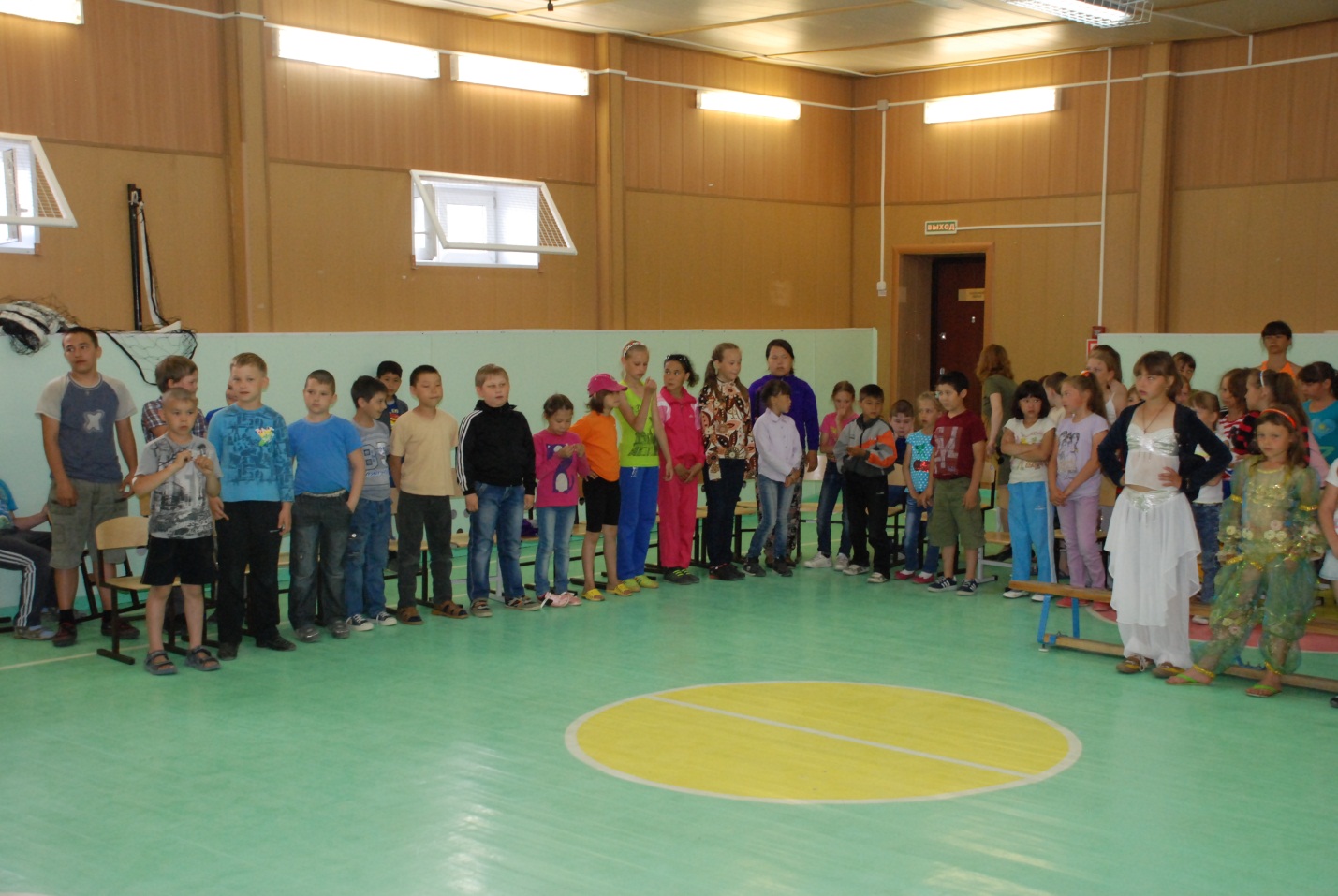 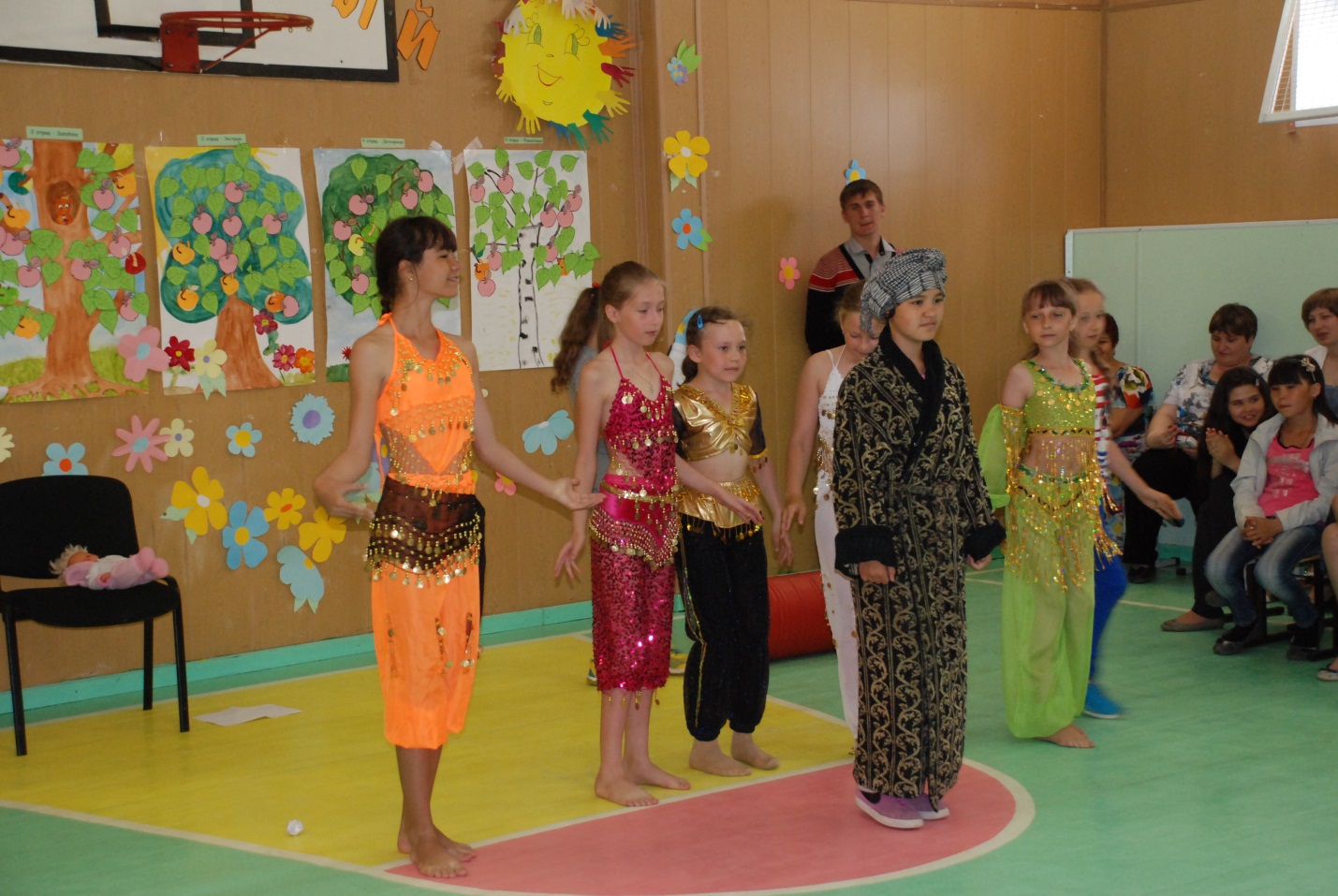 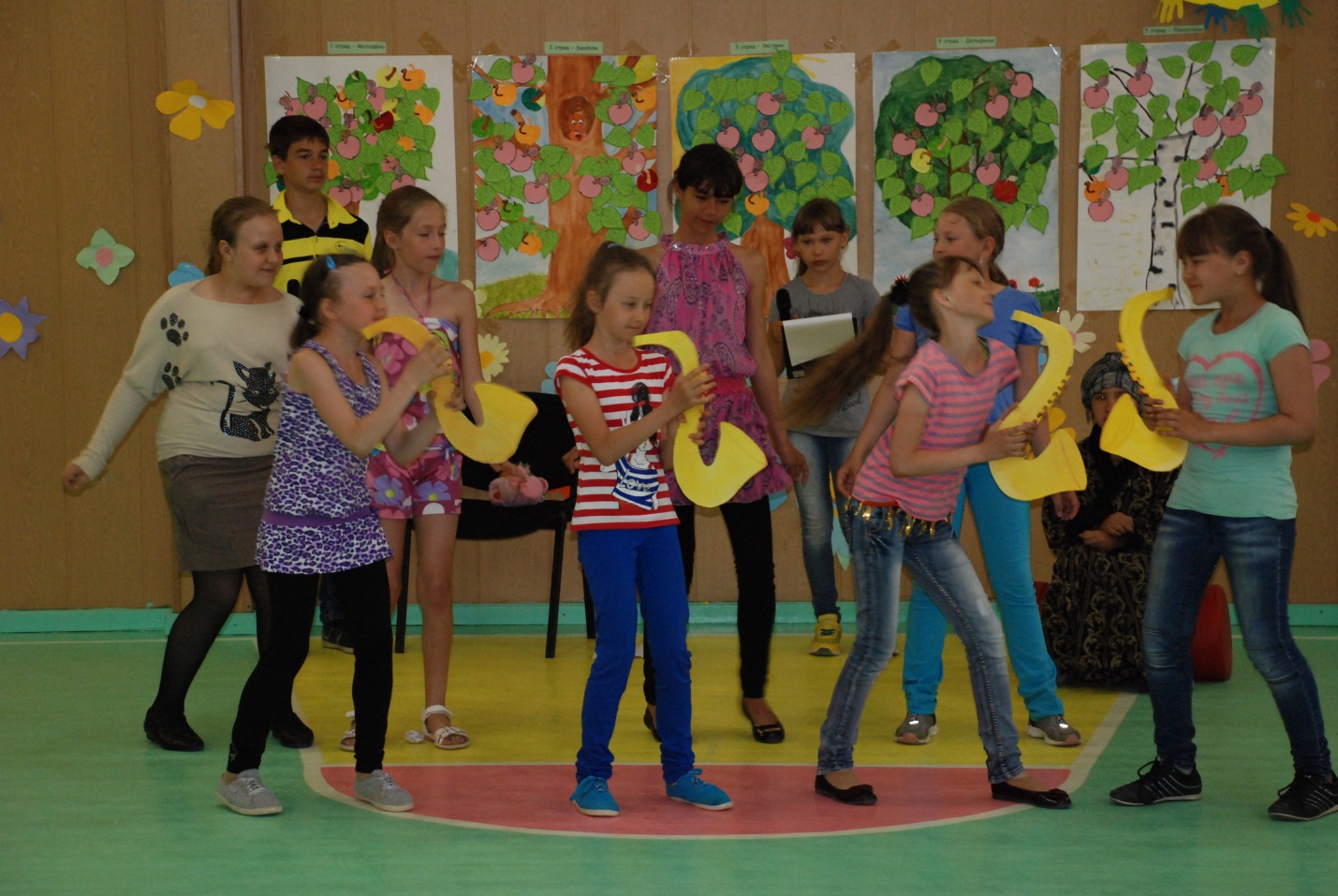 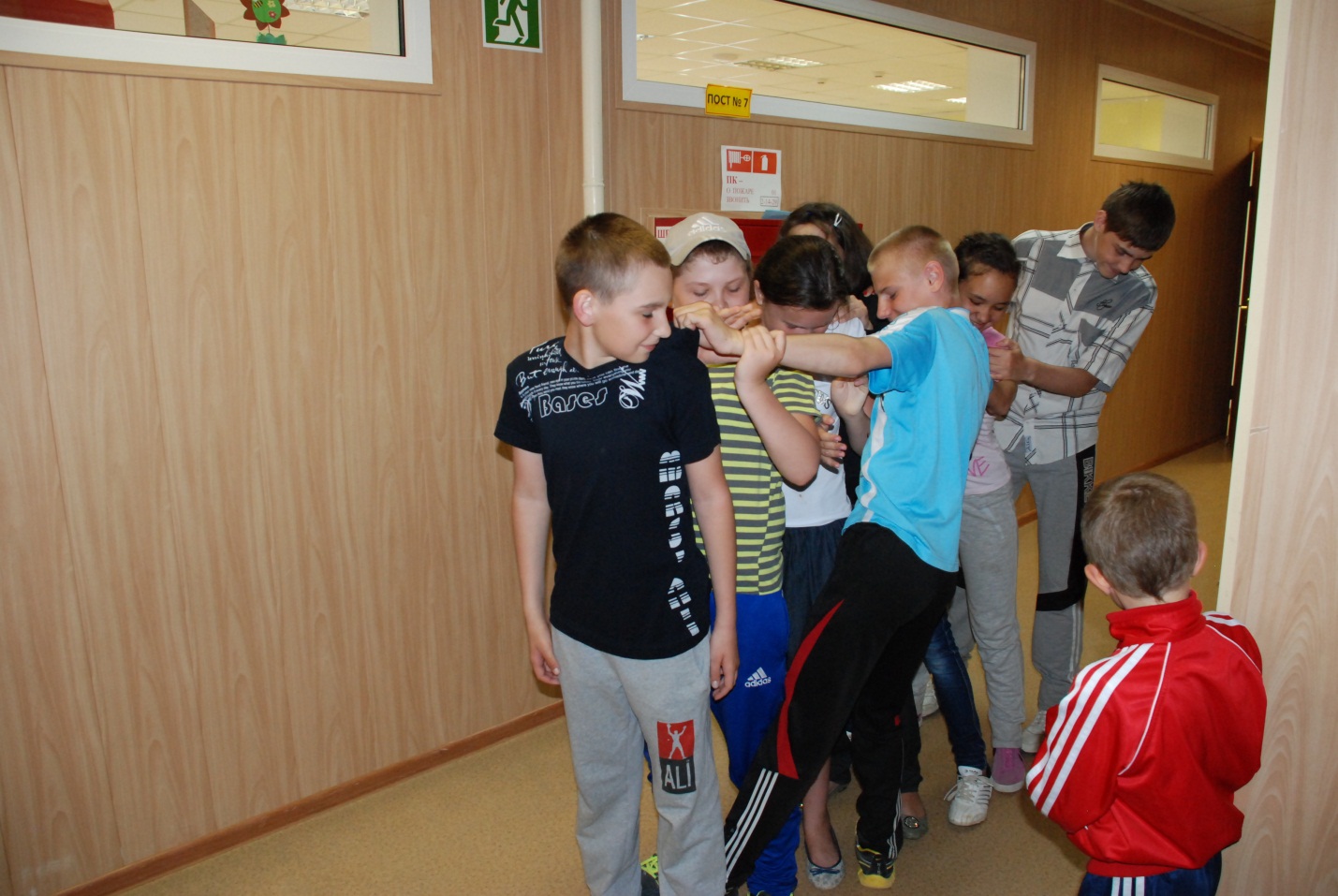 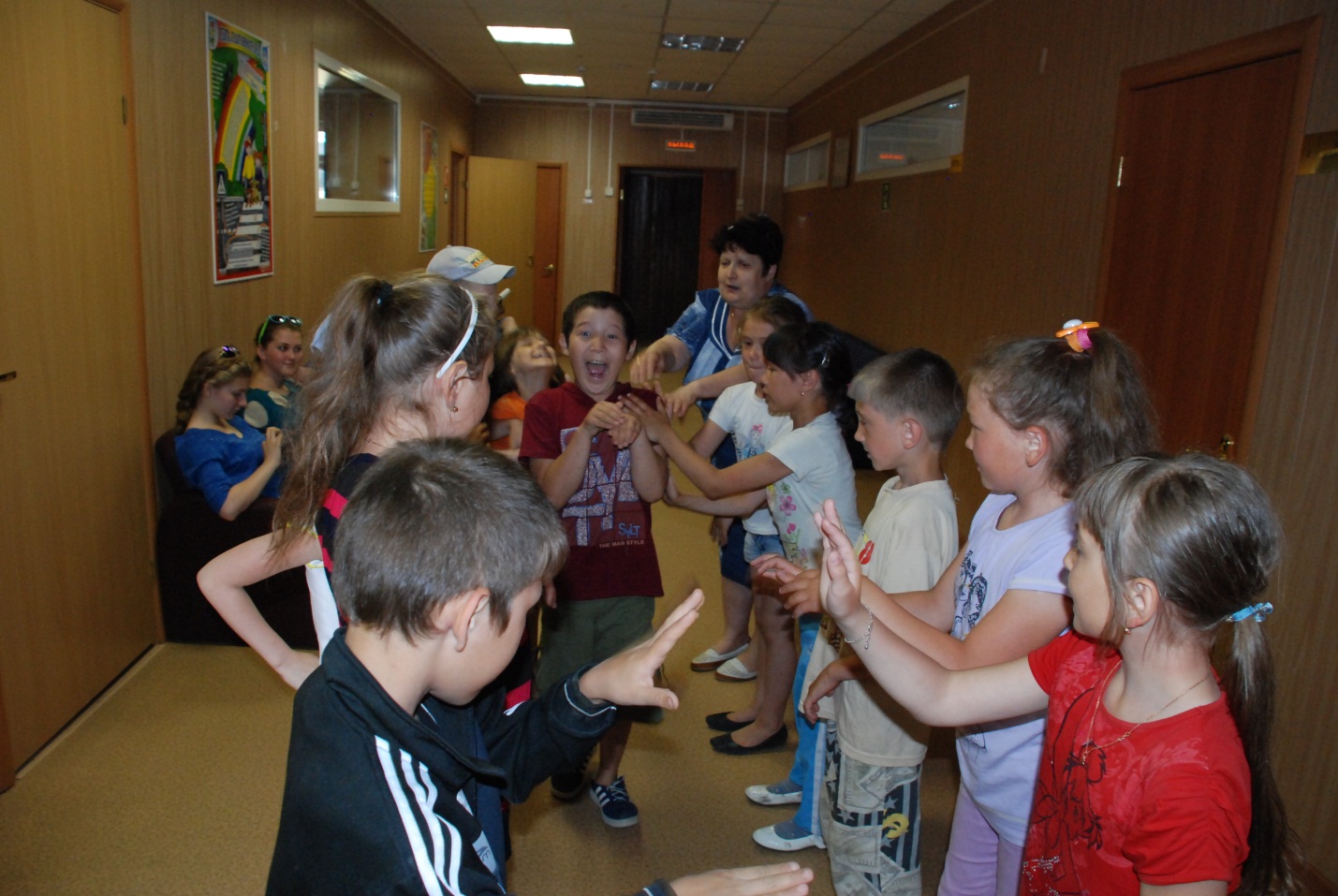 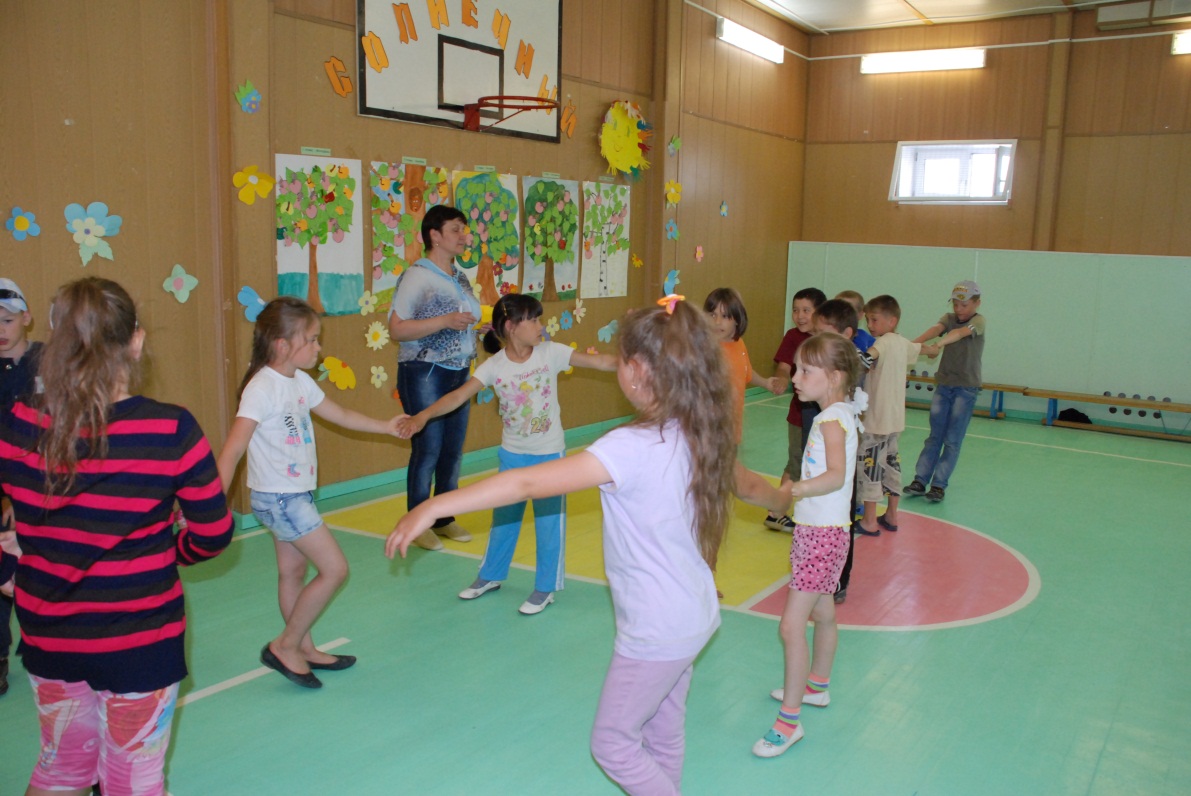 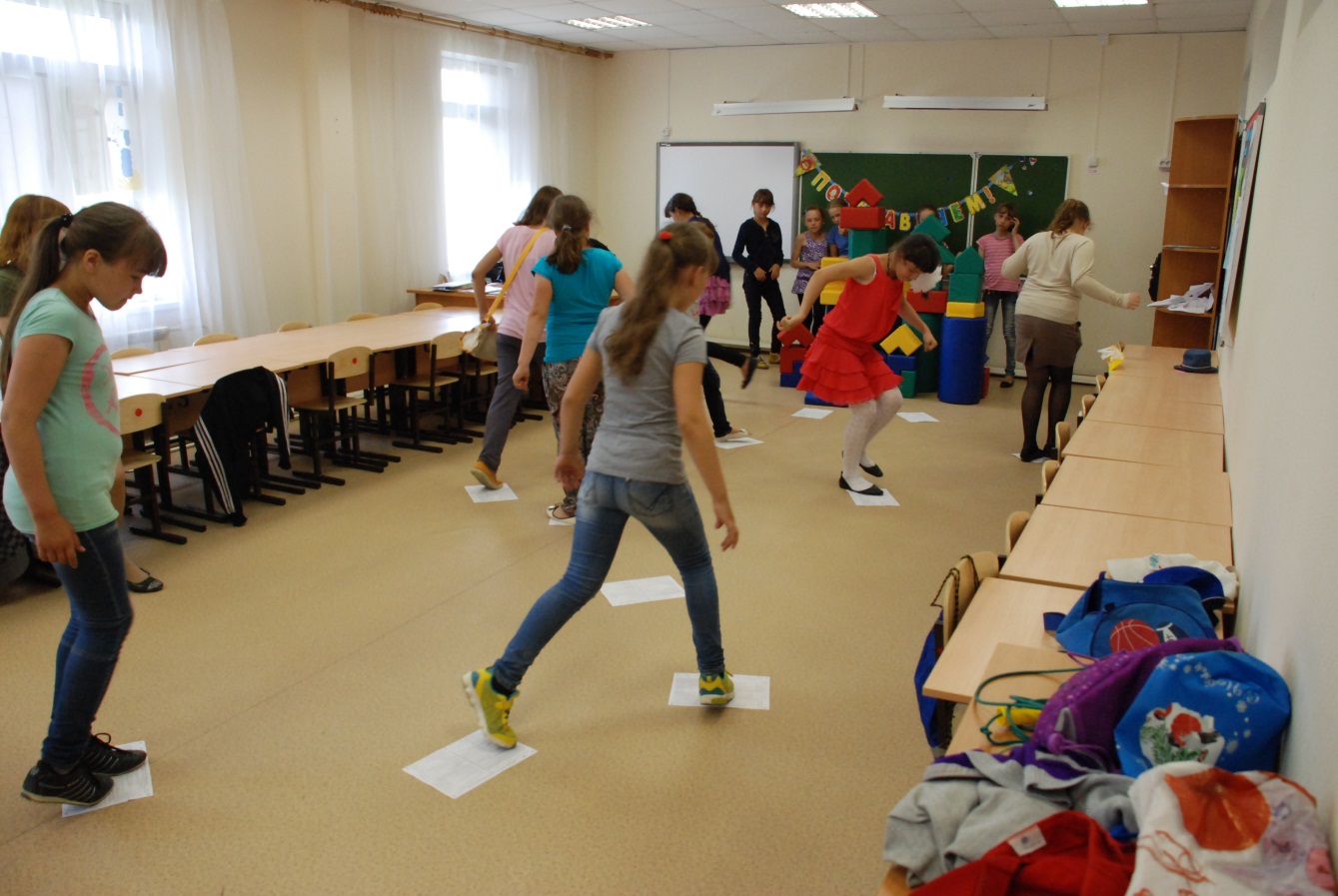 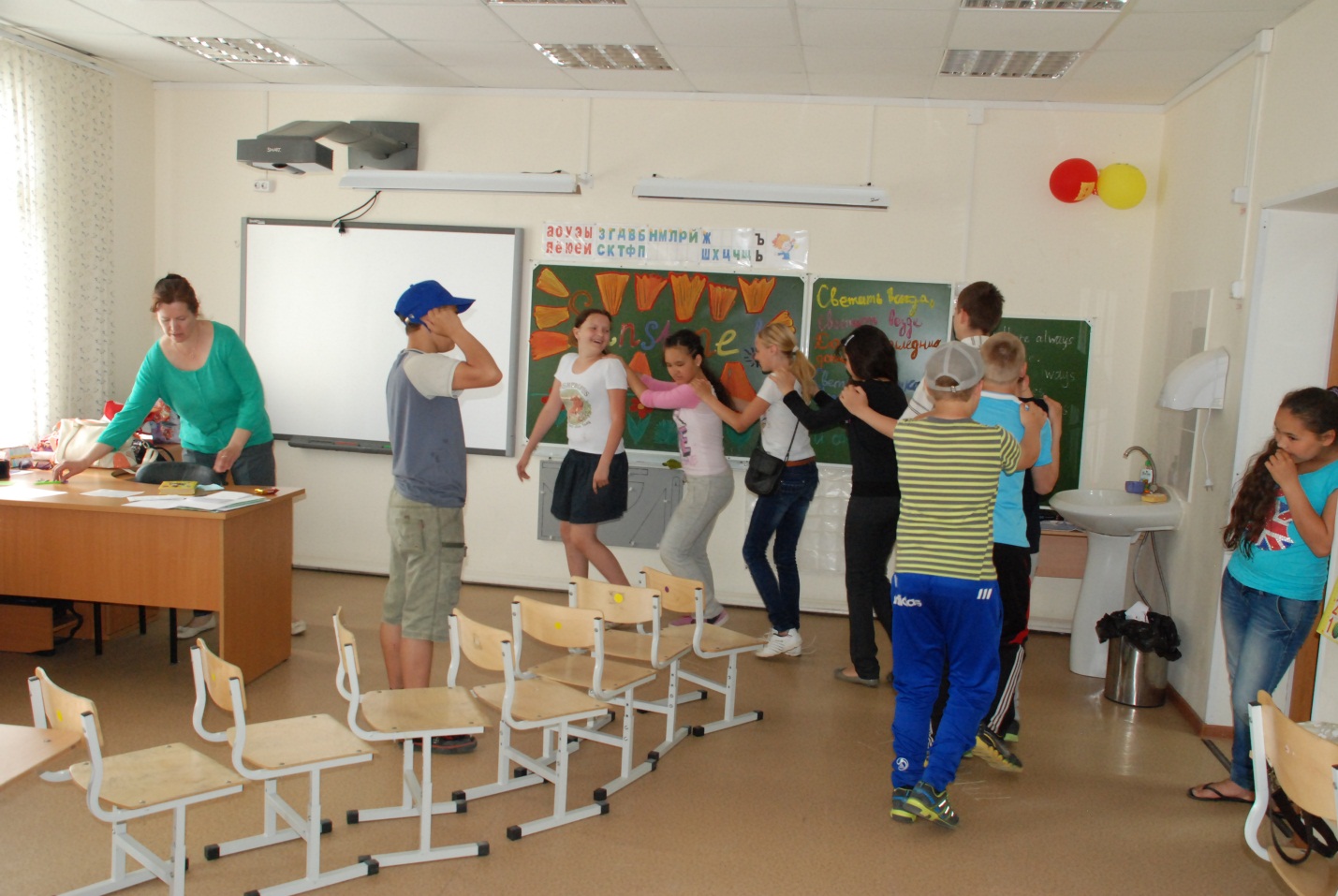 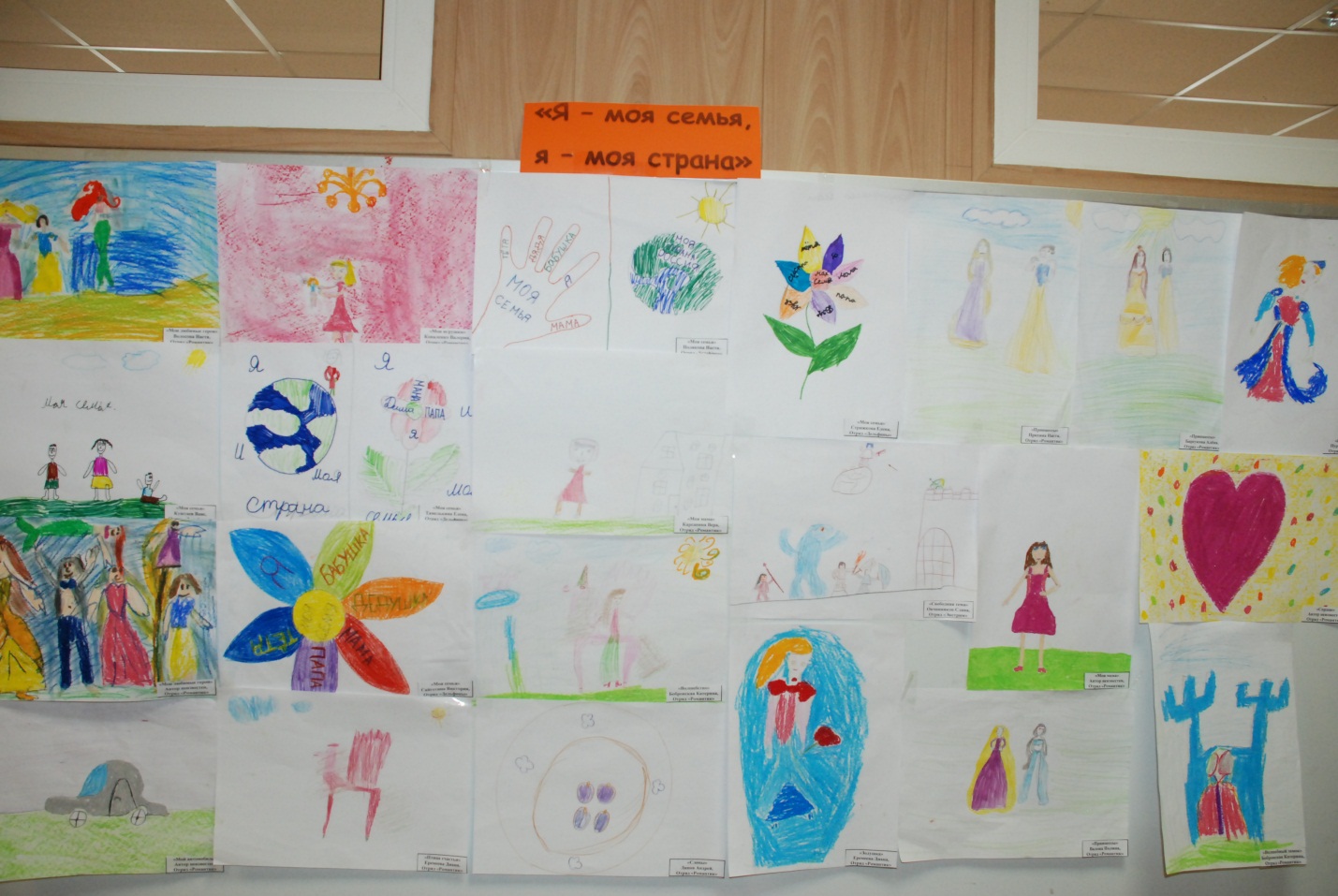 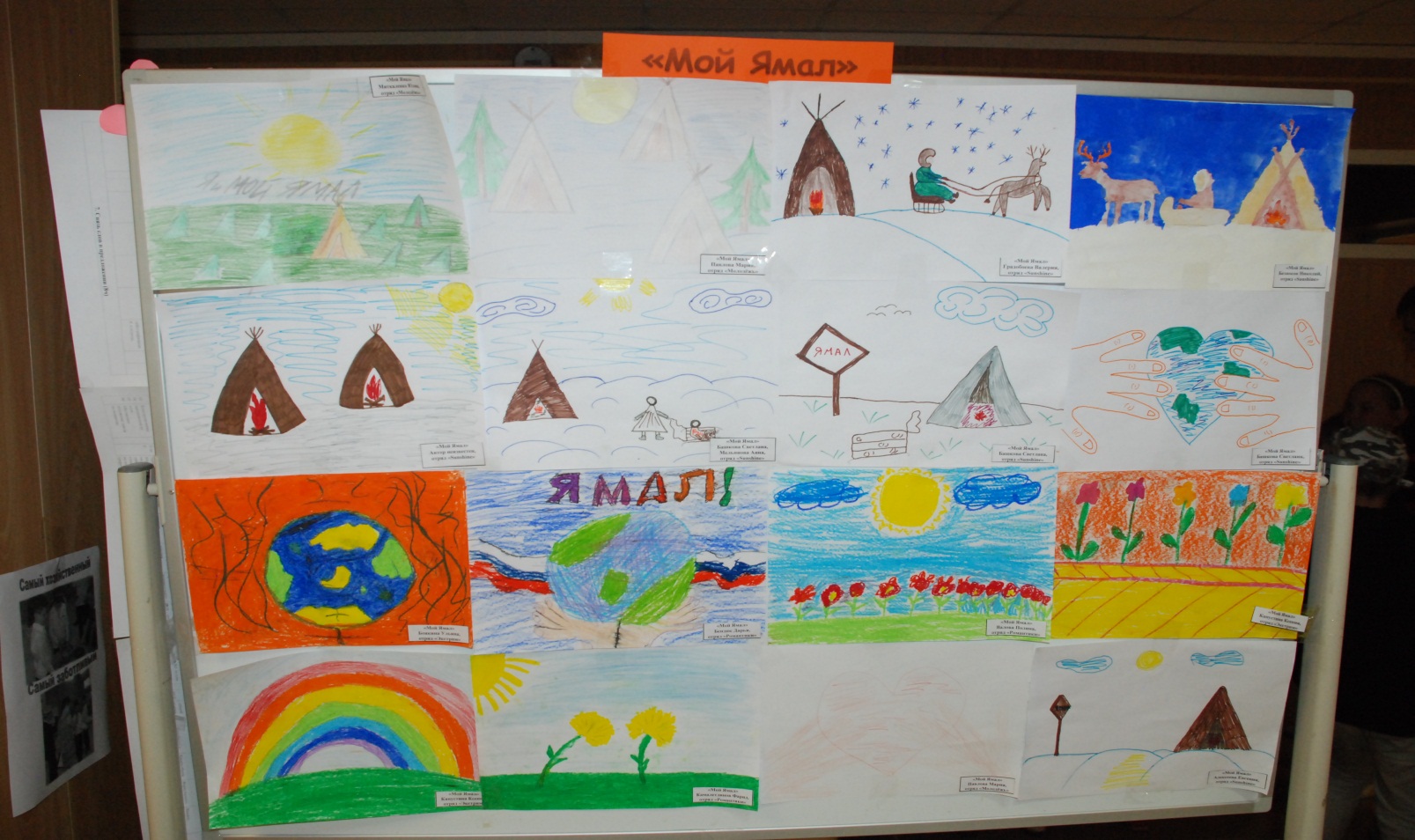 